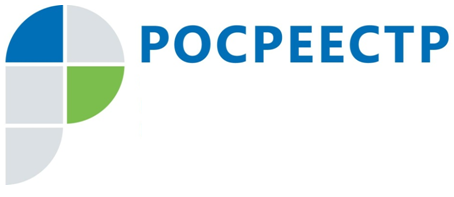 Оформить в собственность недвижимость, находящуюся в другом регионе, можно через любой офис МФЦУправление Росреестра по Иркутской области информирует, что офисы Иркутского областного многофункционального центра «Мои документы» начали принимать заявления о постановке на кадастровый учет и регистрации прав на недвижимость, находящуюся в других регионах, перешедших на работу в информационной системе Единого государственного реестра недвижимости. Экстерриториальный принцип дает возможность гражданам и представителям бизнеса обратиться за регистрацией прав в офис приема и выдачи документов безотносительно места расположения дома, квартиры, земельного участка и другого имущества. Регистрация проводится по электронным документам, созданным специалистом по месту приёма от заявителя данного обращения. Государственный регистратор проводит проверку представленных документов на предмет отсутствия предусмотренных законом оснований для возврата заявления без рассмотрения, а также их соответствия требованиям закона. После чего формирует пакет документов, подписывает его усиленной квалифицированной электронной подписью и направляет в территориальный орган Росреестра того субъекта Российской Федерации, где находится объект недвижимости. После проведения процедуры заявителю выдаётся выписка из Единого государственного реестра недвижимости (ЕГРН), которая подтверждает государственный кадастровый учет и регистрацию прав по экстерриториальному принципу.«Услуга по экстерриториальной регистрации прав пользуется спросом у жителей Иркутской области. В 2018 году поступило почти 2 тысячи таких заявлений. Но из-за того, что документы принимались лишь в пяти городах региона, гражданам все равно приходилось тратить дополнительные время и деньги, чтобы воспользоваться своим правом. Теперь получить услугу граждане могут в любом офисе МФЦ. Но только в том случае, если объект недвижимости, права на который оформляются, расположен в одном из регионов, перешедших на новую информационную систему. Пока таких регионов около 50», - пояснила начальник отдела регистрации недвижимости № 4 Управления Росреестра по Иркутской области Екатерина Щука.Обратиться за регистрацией прав на недвижимость вне зависимости от места нахождения объекта можно без посредников через «Личный кабинет» на официальном сайте Росреестра (https://rosreestr.ru/site/). Государственная пошлина за регистрацию прав при этом уменьшится на 30%. Документы, направляемые с помощью «Личного кабинета», потребуется заверить электронной подписью. Получить такую подпись можно в Удостоверяющем центре Федеральной кадастровой палаты (https://uc.kadastr.ru/).  Ирина Кондратьеваспециалист-эксперт отдела организации, мониторинга и контроляУправления Росреестра по Иркутской области